From: dau_pontus@hotmail.com – Author, Pontus Dau aka “daujones”, Stockholm - SWEDEN
To: dau_pontus@hotmail.com – Skype: pochahontaz
Subject: INDICATORS
Date: Mon, 27 Aug 2012 20:18:49 +0200
 
DAU_Golden_Rule_v1.mq4 - filename
 
This should be a visually more simple indicator. The indicator is a "stand alone" outside the chart.
 
The Indi should respond from analyzing a chart (internal, non-viewable, on server or otherwise) that consists of the XAU/USD yesterday 24 H chart combined with today’s 24 H XAU/USD developing chart.
http://www.kitco.com/reports/ (kitco´s chart is just a example)
 
The Indi should respond of following patterns it recognizes:
 
Opposite pattern - when chart forms an similar pattern to the previous 24h chart pattern near or at the same time BUT the pattern is the mirror reversed
Same pattern - when chart forms an similar pattern to the previous 24h chart pattern near or at the same time
New pattern - None similar pattern emerges
 
The Indi simply reads if the current charting being made is Opposite, Same or New compared to previous 24h chart. Opposite signals buy or sell depending on what the opposite value was. Sell - red, buy - green. Same signals just like the previous chart, down = sell - red, Up = buy - green. When a New pattern emerges and/or the current pattern being created is not opposite or same as previous - then an yellow color appears..
 
A suggestion of visualization of the indicator is to make it as a simple horizontal "ribbon" indicator, default size about 1 CM in height. At many occasions when I have been looking at the price of gold and comparing the previous and today’s chart, these three bases of appearance (pattern) occurs repeatedly.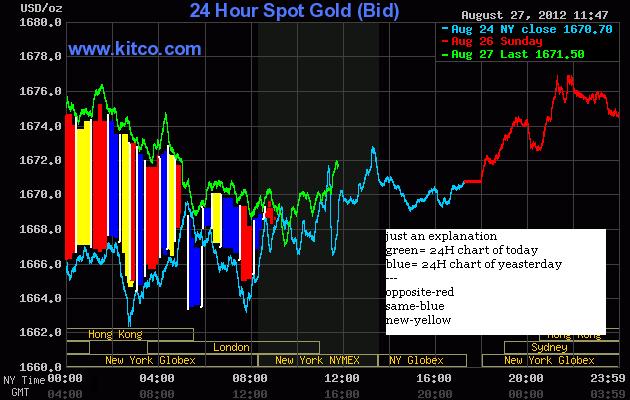 